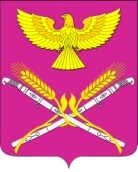 АДМИНИСТРАЦИЯ НОВОПЕТРОВСКОГО СЕЛЬСКОГО ПОСЕЛЕНИЯПАВЛОВСКОГО РАЙОНАПОСТАНОВЛЕНИЕОт 30.07.2019 года                                                                                            № 91ст-ца НовопетровскаяО внесении изменений в постановление администрации Новопетровского сельского поселения Павловского района от 03 апреля 2017 года № 34 «Об утверждении административного регламента исполнения муниципальной функции «Осуществление муниципального контроля за использованием и охраной недр при добыче общераспространенных полезных ископаемых, а также при строительстве подземных сооружений, не связанных с добычей полезных ископаемых»В соответствии с Постановлением Правительства Российской Федерации от 16 мая 2011 года №373 «О разработке и утверждении административных регламентов исполнения государственных функций и административных регламентов предоставления государственных услуг», Федеральным законом от 27 июля 2010 № 210-ФЗ "Об организации предоставления государственных и муниципальных услуг" постановляю:1. Внести в постановление администрации Новопетровского сельского поселения Павловского района от 03 апреля 2017 года № 34 «Об утверждении административного регламента по исполнению муниципальной функции «Осуществление муниципального контроля за использованием и охраной недр при добыче общераспространенных полезных ископаемых, а также при строительстве подземных сооружений, не связанных с добычей полезных ископаемых» следующие изменения:1.1. раздела 1 Административного регламента дополнить подпунктом 1.4.1. следующего содержания:«1.4.1. Перечень нормативных правовых актов, указанных в пункте 1.4 настоящего Регламента, размещен на официальном сайте Администрации в информационно-телекоммуникационной сети "Интернет", на Едином портале и Региональном портале.Администрация обеспечивает размещение и актуализацию перечня нормативных правовых актов, указанного в пункте 1.4 настоящего Регламента, на официальном сайте Администрации в информационно-телекоммуникационной сети "Интернет", на Едином портале, Региональном портале.».1.2. Абзац 1 подраздела 1.6 Раздела 1 Регламента изложить в следующей редакции:«За должностными лицами, осуществляющими муниципальный контроль, закрепляется:а) обязанность истребовать в рамках межведомственного информационного взаимодействия документы и (или) информацию, включенные в перечень документов и (или) информации, запрашиваемых и получаемых в рамках межведомственного информационного взаимодействия, органами муниципального контроля при организации и проведении проверок от иных государственных органов, органов местного самоуправления либо подведомственных государственным органам или органам местного самоуправления организаций, в распоряжении которых находятся эти документы и (или) информация, утвержденный распоряжением Правительства Российской Федерации от 19 апреля 2016 года N 724-р (далее - межведомственный перечень), от иных государственных органов, органов местного самоуправления либо подведомственных государственным органам или органам местного самоуправления организаций, в распоряжении которых находятся указанные документы;б) запрет требовать от юридического лица, индивидуального предпринимателя представления документов и (или) информации, включая разрешительные документы, имеющиеся в распоряжении иных государственных органов, органов местного самоуправления либо подведомственных государственным органам или органам местного самоуправления организаций, включенные в межведомственный перечень;в) обязанность должностного лица органа муниципального контроля, исполняющего муниципальную функцию, знакомить руководителя, иное должностное лицо или уполномоченного представителя юридического лица, индивидуального предпринимателя, его уполномоченного представителя с документами и (или) информацией, полученными в рамках межведомственного информационного взаимодействия.1.3. подраздел 1.7. раздела 1 Регламента изложить в новой редакции:«1.7. Права и обязанности лиц, в отношении которых осуществляется проверка.За руководителем, иным должностным лицом или уполномоченным представителем юридического лица, индивидуальным предпринимателем, его уполномоченным представителем при проведении проверки закрепляется:а) право проверяемого юридического лица, индивидуального предпринимателя по собственной инициативе представить документы и (или) информацию, которые находятся в распоряжении иных государственных органов, органов местного самоуправления либо подведомственных государственным органам или органам местного самоуправления организаций и включены в межведомственный перечень;б) право проверяемого юридического лица, индивидуального предпринимателя знакомиться с документами и (или) информацией, полученными органом государственного контроля (надзора), исполняющим государственную функцию, в рамках межведомственного информационного взаимодействия от иных государственных органов, органов местного самоуправления либо подведомственных государственным органам или органам местного самоуправления организаций, в распоряжении которых находятся эти документы и (или) информация, включенные в межведомственный перечень.1.4. Дополнить Раздел 1 Регламента пунктом 1.10 следующего содержания:«1.10. Исчерпывающие перечни документов и (или) информации, необходимых для осуществления муниципального контроля и достижения целей и задач проведения проверки1.10.1. Исчерпывающий перечень документов и (или) информации, истребуемых в ходе проверки лично у проверяемого юридического лица, индивидуального предпринимателяДолжностные лица в ходе проверки лично истребуют у юридического лица, индивидуального предпринимателя, к запросу прилагается заверенная печатью копия приказа о проведении проверки:- учредительные документы;- правоустанавливающие документы на объект недвижимости;1.10.2.Исчерпывающий перечень документов и (или) информации, запрашиваемых и получаемых в ходе проверки в рамках межведомственного информационного взаимодействия от иных органов местного самоуправления либо подведомственных органам местного самоуправления организаций, в соответствии с межведомственным перечнемДокументы и (или) информация, запрашиваемые и получаемые в ходе проверки в рамках межведомственного информационного взаимодействия:1) сведения из Единого государственного реестра юридических лиц;2) сведения из Единого государственного реестра индивидуальных предпринимателей».1.5. Пункт 2.1 раздела 2 Регламента изложить в новой редакции: «2.1. Информация об исполнении муниципальной функции доводится до сведения заявителей на личном приеме в Администрации, по телефонам для справок (консультаций), посредством электронной почты, размещается на Интернет-сайте администрации Новопетровского сельского поселения Павловского района, размещается на информационных стендах в здании администрации Новопетровского сельского поселения, а так же размещается в федеральной государственной информационной системе "Единый портал государственных и муниципальных услуг (функций)".Ежегодный план проведения плановых проверок (далее - ежегодный план проверок) доводится до сведения заинтересованных лиц посредством его размещения на официальном сайте администрации Новопетровского сельского поселения Павловского района в информационно-телекоммуникационной сети "Интернет", официальных сайтах Генеральной прокуратуры Российской Федерации: http: genproc.gov.ru/ и прокуратуры Краснодарского края: www.prokuratura-krasnodar.ru.2.1.1. Информацию по вопросам предоставления муниципальной услуги можно получить:в Администрации;по телефонам 8 (861 91) 3-05-38, 3-05-36;по электронной почте: novopetrsp@mail.ruна официальном сайте администрации Новопетровского сельского поселения Павловского района https://www.novopetrovskoesp.ru/;на информационных стендах.2.1.2. Справочная информация размещена на официальном сайте Администрации в информационно-телекоммуникационной сети "Интернет", на Едином портале, Региональном портале.Администрация обеспечивает размещение и актуализацию справочной информации на официальном сайте Администрации в информационно-телекоммуникационной сети "Интернет", на Едином портале, Региональном портале.2.1.3. При ответах на телефонные звонки и устные обращения, должностное лицо администрации, в рамках своей компетенции, подробно и в вежливой (корректной) форме информируют обратившихся по интересующим их вопросам. Информирование должно проводиться без больших пауз, лишних слов, оборотов и эмоций.Рекомендуемое время телефонного разговора - не более 10 минут, личного устного информирования - не более 15 минут.При невозможности работника, принявшего телефонный звонок, самостоятельно ответить на поставленные вопросы, телефонный звонок может быть переадресован (переведён) на другое должностное лицо администрации.2.1.4. Индивидуальное письменное информирование (в том числе с использованием электронных средств связи) осуществляется направлением письменного ответа на адрес, указанный заявителем, или электронного письма на адрес электронной почты заявителя и должно содержать чёткий ответ на поставленные вопросы.2.1.5. Информационные стенды размещаются на видном, доступном месте и призваны обеспечить каждого заявителя исчерпывающей информацией об исполнении муниципальной функции.Оформление информационных листов осуществляется удобным для чтения шрифтом - TimesNewRoman, формат листа А-4; текст - прописные буквы, размер шрифта N 16 - обычный; наименование - заглавные буквы, размер шрифта N 16 - жирный, поля - 1 см вкруговую. Тексты материалов должны быть напечатаны без исправлений, наиболее важная информация выделяется жирным шрифтом.».1.6. Исключить абзацы 2-5 подраздела 2.7 раздела 2 Регламента.1.7. исключить абзац 2 подраздела 3.1 раздела 3 Регламента1.8. раздел 5 Регламента изложить в новой редакции: «Раздел 5. Досудебный (внесудебный) порядок обжалования решений и действий (бездействия) органа местного самоуправления, а также должностных лиц, муниципальных служащих органа местного самоуправления при осуществлении муниципальной функции.5.1. Информация для заинтересованных лиц об их праве на досудебное (внесудебное) обжалование действий (бездействия) и решений, принятых (осуществляемых) в ходе осуществления муниципальной функции.5.2. Действия (бездействие) органа местного самоуправления, должностных лиц, муниципальных служащих органа местного самоуправления, решения, принятые ими в ходе осуществления муниципальной функции на основании настоящего Регламента, обжалуются в досудебном (внесудебном) порядке.5.3. Предмет досудебного (внесудебного) обжалования5.3.1. Предметом досудебного (внесудебного) обжалования являются действия (бездействие) органа местного самоуправления, должностных лиц, муниципальных служащих органа местного самоуправления, решения, принятые ими в ходе осуществления муниципальной функции на основании настоящего Регламента.5.4. Исчерпывающий перечень оснований для приостановления рассмотрения жалобы и случаев, в которых ответ на жалобу не дается.5.4.1. Основания для приостановления рассмотрения жалобы отсутствуют.5.4.2. Орган муниципального контроля при получении письменного обращения (жалобы), в котором содержатся нецензурные либо оскорбительные выражения, угрозы жизни, здоровью и имуществу должностного лица органа муниципального контроля, а также членам его семьи, вправе оставить обращение без ответа по существу поставленных в нем вопросов и сообщить гражданину, направившему обращение, о недопустимости злоупотребления правом.5.4.3. В случае если в письменном обращении (жалобе) не указана фамилия заявителя, направившего обращение (жалобу), или почтовый адрес, по которому должен быть направлен ответ, ответ на обращение (жалобу) не дается.5.4.4. В случае если текст письменного обращения (жалобы) не поддается прочтению, ответ на обращение не предоставляется, и оно не подлежит направлению на рассмотрение в государственный орган, орган местного самоуправления или должностному лицу в соответствии с их компетенцией, о чем в течение семи дней со дня регистрации обращения сообщается гражданину, направившему обращение, если его фамилия и почтовый адрес поддаются прочтению.5.4.5. В случае, если текст письменного обращения не позволяет определить суть предложения, заявления или жалобы, ответ на обращение не дается и оно не подлежит направлению на рассмотрение в государственный орган, орган местного самоуправления или должностному лицу в соответствии с их компетенцией, о чем в течение семи дней со дня регистрации обращения сообщается гражданину, направившему обращение.5.4.6. Обращение, в котором обжалуется судебное решение, в течение семи дней со дня регистрации возвращается заявителю, направившему обращение (жалобу), с разъяснением порядка обжалования данного судебного решения.5.4.7. В случае если в обращении (жалобе) заявителя содержится вопрос, на который ему неоднократно давались письменные ответы по существу в связи с ранее направляемыми обращениями (жалобами), и при этом в обращении (жалобе) не приводятся новые доводы или обстоятельства, глава поселения, должностное лицо либо уполномоченное на то лицо органа муниципального контроля вправе принять решение о безосновательности очередного обращения (жалобы) и прекращении переписки с заявителем по данному вопросу при условии, что указанное обращение (жалоба) и ранее направляемые обращения (жалобы) направлялись в один и тот же орган муниципального контроля. О данном решении уведомляется заявитель, направивший обращение (жалобу).5.4.8. В случае если ответ по существу поставленного в обращении вопроса не может быть дан без разглашения сведений, составляющих государственную или иную охраняемую федеральным законом тайну, заявителю, направившему обращение, сообщается о невозможности дать ответ по существу поставленного в нем вопроса в связи с недопустимостью разглашения указанных сведений.5.4.9. В случае если причины, по которым ответ по существу поставленных в обращении вопросов не мог быть дан, в последующем были устранены, заявитель вправе вновь направить обращение в орган муниципального контроля.5.5. Основания для начала процедуры досудебного (внесудебного) обжалования.5.5.1. Основанием для начала процедуры досудебного (внесудебного) обжалования является подача заявителем жалобы.5.5.2. Жалоба подается в письменной форме на бумажном носителе либо в электронной форме в орган муниципального контроля.5.5.3. Жалоба может быть направлена по почте, с использованием информационно-телекоммуникационной сети "Интернет", в том числе через официальный сайт органа муниципального контроля, а также может быть принята при личном приеме заявителя.5.5.4. Жалоба, поступившая в орган муниципального контроля, подлежит рассмотрению уполномоченным на рассмотрение жалоб должностным лицом органа муниципального контроля (далее - уполномоченное на рассмотрение жалоб должностное лицо).5.5.5. Жалоба должна содержать:а) наименование органа местного самоуправления, должностного лица либо муниципального служащего, решения и действия (бездействие) которых обжалуются;б) фамилию, имя, отчество (при наличии), сведения о месте жительства заявителя - физического лица либо наименование, сведений о месте нахождения заявителя - юридического лица, а также номер (номера) контактного телефона, адрес (адреса) электронной почты (при наличии) и почтовый адрес, по которым должен быть направлен ответ заявителю; уведомление о переадресации жалобы;в) сведения об обжалуемых решениях и действиях (бездействии) органа местного самоуправления, его должностного лица либо муниципального служащего;г) доводы, на основании которых заявитель не согласен с решением и действием (бездействием) органа местного самоуправления, его должностного лица либо муниципального служащего;д) подпись уполномоченного представителя организации или фамилию, имя, отчество (при наличии) гражданина;е) дату.5.5.6. Обращение, поступившее в орган местного самоуправления в форме электронного документа, подлежит рассмотрению в порядке, установленном Федеральным законом N 59-ФЗ.5.5.7. В обращении гражданин в обязательном порядке указывает свои фамилию, имя, отчество (последнее - при наличии), адрес электронной почты, если ответ должен быть направлен в форме электронного документа. Гражданин вправе приложить к обращению необходимые документы и материалы в электронной форме.5.5.8. Права заинтересованных лиц на получение информации и документов, необходимых для обоснования и рассмотрения жалобы5.5.9. При рассмотрении обращения (жалобы) заявители имеют право:а) представлять дополнительные документы и материалы либо обращаться с просьбой об их истребовании, в том числе в электронной форме; б) знакомиться с документами и материалами, касающимися рассмотрения обращения, если это не затрагивает права, свободы и законные интересы других лиц и если в указанных документах и материалах не содержатся сведения, составляющие государственную или иную охраняемую федеральным законом тайну;в) получать письменный ответ по существу поставленных в обращении вопросов, за исключением случаев, указанных в пунктах 5.3 - 5.7 раздела V настоящего Регламента, а в случае, предусмотренном частью 5.1 статьи 11 Федерального закона №59-ФЗ, на основании обращения с просьбой о его предоставлении, уведомление о переадресации письменного обращения в государственный орган, орган местного самоуправления или должностному лицу, в компетенцию которых входит решение поставленных в обращении вопросов;г) обращаться с жалобой на принятое по обращению решение или на действие (бездействие) в связи с рассмотрением обращения в административном и (или) судебном порядке в соответствии с законодательством Российской Федерации;д) обращаться с заявлением о прекращении рассмотрения обращения.5.5.10. В случае необходимости в подтверждение своих доводов заявитель прилагает к письменному обращению (жалобе) документы и материалы либо их копии.5.5.11. Личный прием представителей организаций, граждан проводится уполномоченными должностными лицами органа местного самоуправления в установленном порядке.5.5.12. В случае если изложенные в устной жалобе факты и обстоятельства являются очевидными и не требуют дополнительной проверки, ответ на жалобу с согласия лица, обратившегося с жалобой, может быть дан устно в ходе личного приема. В остальных случаях дается письменный ответ по существу поставленных в жалобе вопросов. Письменная жалоба, принятая в ходе личного приема, подлежит регистрации и рассмотрению в установленном порядке.5.6. Органы государственной власти и должностные лица, которым может быть направлена жалоба в досудебном (внесудебном) порядке.5.6.1. Действия (бездействие) и решения должностных лиц органа местного самоуправления, принятые в ходе исполнения муниципальной функции в соответствии с настоящим Регламентом, могут быть обжалованы:а) при рассмотрении жалобы на действие (бездействие) муниципального служащего - главе Новопетровского сельского поселения Павловского района;б) при рассмотрении жалобы на решение и (или) действие (бездействие) должностных лиц органа местного самоуправления - главе Новопетровского сельского поселения Павловского района.5.7. Сроки рассмотрения жалобы5.7.1. Письменное обращение (жалоба), поступившее в орган местного самоуправления, рассматривается в течение 30 дней со дня регистрации жалобы.5.7.2. В исключительных случаях, а также в случае направления запроса, предусмотренного частью 2 статьи 10 Федерального закона N 59-ФЗ, глава поселения (заместитель главы администрации поселения) вправе продлить срок рассмотрения обращения не более чем на 30 дней, уведомив о продлении срока его рассмотрения заявителя, направившего обращение.5.8. Результат досудебного (внесудебного) обжалования применительно к каждой процедуре обжалования.5.8.1. По результатам рассмотрения жалобы на действие (бездействие) и решения органа местного самоуправления, должностных лиц, муниципальных служащих органа местного самоуправления, осуществляемые (принимаемые) в ходе исполнения муниципальной функции, орган местного самоуправления:а) признает правомерными действия указанных лиц и отказывает в удовлетворении жалобы;б) признает действия (бездействие) указанных лиц неправомерными и определяет меры, которые должны быть приняты в целях устранения допущенных нарушений в ходе осуществления административных процедур, предусмотренных настоящим Регламентом.5.8.2. Результат досудебного обжалования сообщается заинтересованному лицу в виде ответа, подписанного главой поселения или уполномоченным должностным лицом органа местного самоуправления.5.8.3. Ответ на обращение (жалобу), поступившее в орган местного самоуправления, направляется по почтовому и (или) электронному адресу, указанному в обращении.5.8.4. Ответ на обращение (жалобу), поступившее в орган местного самоуправления в форме электронного документа, направляется в форме электронного документа по адресу электронной почты, указанному в обращении, или в письменной форме по почтовому адресу, указанному в обращении.».1.9. Исключить приложение №1 к административному регламенту.2. Разместить настоящее постановление на сайте администрации Новопетровского сельского поселения Павловского района в информационно-телекоммуникационной сети «Интернет».3. Контроль за выполнением настоящего постановления оставляю за собой. 4. Постановление вступает в силу после его официального обнародования.Глава Новопетровского сельского поселенияПавловского района                                                               Е.А. Бессонов